 für die EFNS-Gesamtorganisation(Erstbearbeitung durch Markus Maise im Januar 2004, anschliessend periodisch überarbeitet durch den Vorstand;rot: Änderungen gegenüber Vorversion)VorbemerkungenDiese EFNS- soll den Veranstaltern und dem Vereinsvorstand als Hilfsmittel und Leitfaden für die Vorbereitung und die Durchführung der Europäischen Forstlichen Nordischen Skiwettkämpfe (EFNS) dienen.  werden die wesentlichen Anforderungen nach Organisationsbereich stichpunktartig aufgelistet. Gerechnet werden kann mit 600 bis 1‘000 Teilnehmer/innen, wovon ca. 10 - 20 % Begleitpersonen sind, die nicht an den Wettkämpfen teilnehmen. Ca. 70 % der Läufer/innen nehmen am Klassisch-Rennen, 60 % am Skating-Rennen und drei Viertel am Staffel-Rennen teil (Erfahrungswerte der EFNS 2012). Von den Teilnehmer/innen nehmen fast alle am Eröffnungs- und am Abschlussabend teil, rund zwei Drittel an einer oder beiden Exkursionen und 10 % am Vortragsabend.Potenziellen Veranstaltern wird empfohlen, vor Ausarbeitung der Bewerbung den Vorstand und frühere Organisatoren bezüglich Anforderungen und gemachten Erfahrungen zu kontaktieren (s. Kontaktdaten auf www.efns.eu). Gleichzeitig werden bisherige Veranstalter ersucht, ihre Erfahrungen auf Anfrage an künftige Organisatoren weiter zu geben. Die Wichtiger Hinweis: Der Vorstand EFNS gibt keinerlei Gewähr für die Vollständigkeit der Checkliste. Es obliegt dem Veranstalter, alle nötigen Maßnahmen für die Durchführung der Veranstaltung zu treffen. Die angegebenen Erfahrungswerte können von Anlass zu Anlass ziemlich stark variieren. Die "Herbst" vor den Anlässen dient u.a. der Überprüfung, ob die Vorbereitungsarbeiten auf Kurs sind.AbkürzungenS	Satzung des Vereins „Internationales Komitee für EFNS e.V.“ (IK EFNS)GO	Geschäftsordnung des Vereins	SportordnungIK	Internationales Komitee für Europäische Forstliche Nordische SkiwettkämpfeOK	örtliches OrganisationskomiteeTD	Technischer Delegierter*	e: empfohlen (Rest obligatorisch)**	durch Veranstalter auszufüllenANHANGANHANG 1:	Textvorschlag für "Haftungsausschluss" (Beispiel der EFNS 2012)ANHANG 2:	Textvorschlag für Einladung zur HerbstANHANG 3:	Textvorschlag für Einladung zur Mannschaftsführersitzung und ANHANG 4:	lastifizierte Akkreditierungskarte zum UmhängenANHANG 1: Textvorschlag für "Haftungsausschluss" (Beispiel der EFNS 2012)Der/die TeilnehmerIn verzichtet mit der Abgabe der Meldung zu den EFNS auf die Geltendmachung von Ansprüchen jeder Art gegenüber dem Internationalen Komitee für Europäische Forstliche Nordische Skiwettkämpfe (IK-EFNS) sowie gegenüber dem Veranstalter von EFNS (örtliches OK). Der Haftungsausschluss bezieht sich auf Personen- und Sachschäden, die auf Fahrlässigkeit jeden Grades zurückzuführen sind sowie auf den Zeitraum vom Antritt der Reise zu den EFNS über die Wettkampfwoche bis zur Rückreise von den EFNS. Der/die TeilnehmerIn führt im eigenen Interesse den Nachweis einer bestehenden Haftpflicht- und Unfallversicherung und ist im Besitz eines aktuellen Gesundheitszeugnisses, das die körperliche Befähigung zur Teilnahme an Wettkämpfen bestätigt. Unabhängig von dieser Nachweispflicht stellt der/die TeilnehmerIn das IK-EFNS und das örtliche OK von jeglicher Haftung der Veranstalter gegenüber Dritten wegen durch Verschulden des/der TeilnehmerIn erlittenen Personen, Sach- oder Vermögensschäden einschließlich anfallender Prozesskosten für die Abwehr von Ansprüchen Dritter frei. Das OK selbst weist verbindlich das Vorliegen einer Haftpflicht- und Unfallversicherung für seine Mitglieder, seine Helfer und für Zuschauer an den EFNS nach.ANHANG 2: Textvorschlag für Einladung zur HerbstEinladung zur EFNS-Herbst …….Sehr geehrte Damen und Herren, liebe Freunde der EFNSDas OK der …. EFNS …….., lädt Sie herzlich zur Herbst vom …... bis ……. nach ……………. ein.Über ihre zahlreiche Anmeldungen würden wir uns freuen. Lassen Sie sich von der Gastlichkeit und landschaftlichen Schönheit der Durchführungsregion überraschen und genießen Sie einige ihrer kulinarischen Spezialitäten.Programm:Freitag ………….Anreise mit öffentlichen Verkehrsmitteln (Flugzeug, Zug, Bus) via ……….….. nach ……………15.00 Uhr Vorstandssitzung (bei weiter Anreise später, z.B. 20.00 Uhr)18.00 Uhr Anreise der übrigen Teilnehmer. Willkommensgruss z.B. im Tagungslokal ……………19.00 Uhr Imbiss und Beisammensein z.B. im Gasthof ……………….Samstag ………….7.15 Uhr Frühsport ab Unterkunft8.15 Uhr Frühstück im Gasthof ……………….9.15 Uhr Herbst z.B. im Gasthof ……………….14.00 Uhr Besichtigung16.00 Uhr Touristische Überraschung19.00 Uhr Abendessen.Sonntag ………….07.30 Uhr Frühsport ab Unterkunft08.30 Uhr Frühstück im Gasthof ……………….12.00 Uhr HeimreiseWir logieren im Hotel ………………………. Die Übernachtungskosten pro Person (Halbpension) betragen ….. € im Doppelzimmer, Einzelzimmer mit Zuschlag. Buchen Sie bitte Ihr Zimmer per E-Mail …………….. direkt beim Hotel. Weisen Sie bitte bei Buchung Ihres Quartiers unbedingt darauf hin, dass Sie für die EFNS-Herbst anreisen.Nach aktueller Beschlusslage bezahlt das IK an der Herbst jedem teilnehmenden Mannschaftsführer und Vorstandsmitglied einen Pauschalbeitrag von 100 € an die Übernachtungskosten (2 Übernachtungen) und 100 € an die Fahrtkosten.Anmeldung bis ………………. (Datum) an ……………………. (E-Mail-Adresse) unter Angabe von Name, Adresse, Funktion und Transportbedarf zu erfolgen. Es sind auch Begleitpersonen herzlich willkommen (separates Programm am Samstag ab 5 Begleitpersonen!).Wir wünschen eine gute Anreise und grüßen herzlich, Ihr OK …. EFNS, ………ANHANG 3:	Textvorschlag für Einladung zur Mannschaftsführersitzung
und Einladungen zur Mannschaftsführersitzung und Mitgliederversammlung EFNS 20….Sehr geehrte Damen und Herren, liebe EFNS-MitgliederAnlässlich der …... EFNS Wettkampfwoche in …………………… (…………….) laden Sie das	 Organisationskomitee (OK) und der Vorstand des Internationalen Komitees (IK) herzlich zur Mannschaftsführersitzung und Mitgliederversammlung ein. Die Anlässe finden beide am selben Ort und gleich hintereinander statt. Ort:	Hotel/Gasthof …………………………………..Datum:	Dienstag, …………….Zeiten:	Mannschaftsführersitzung:	 –  Uhr	:	 –  UhrTagesordnungen:Mannschaftsführersitzung (Federführung liegt beim OK):BegrüssungAufruf der MannschaftenVorstellung des OKWahl der Wettkampfjury (2 )WetterberichtWettkampfprogrammStadions- und StreckenplanInformationen des OKInformationen des TDVerschiedenesMitgliederversammlung (Federführung liegt beim Vorstand des IK)Eröffnung und Begrüssung, Feststellung der Beschlussfähigkeit, Wahl eines SchriftführersGenehmigung der TagesordnungProtokoll der letzten MitgliederversammlungBerichterstattunga)	Tätigkeitsbericht des Präsidentenb)	Sponsoringc)	Mitteilungen weiterer Vorstandsmitgliederd)	Kassenbericht des Schatzmeisters für das vergangene Rechnungsjahr)Entlastung des Vorstands auf Antrag aus der VersammlungMit kameradschaftlichen GrüssenIm Auftrag des Vorstandessig. ………………….., Geschäftsführer IKANHANG 4:	lastifizierte Akkreditierungskarte zum Umhängen (Vorder- und Rückseite)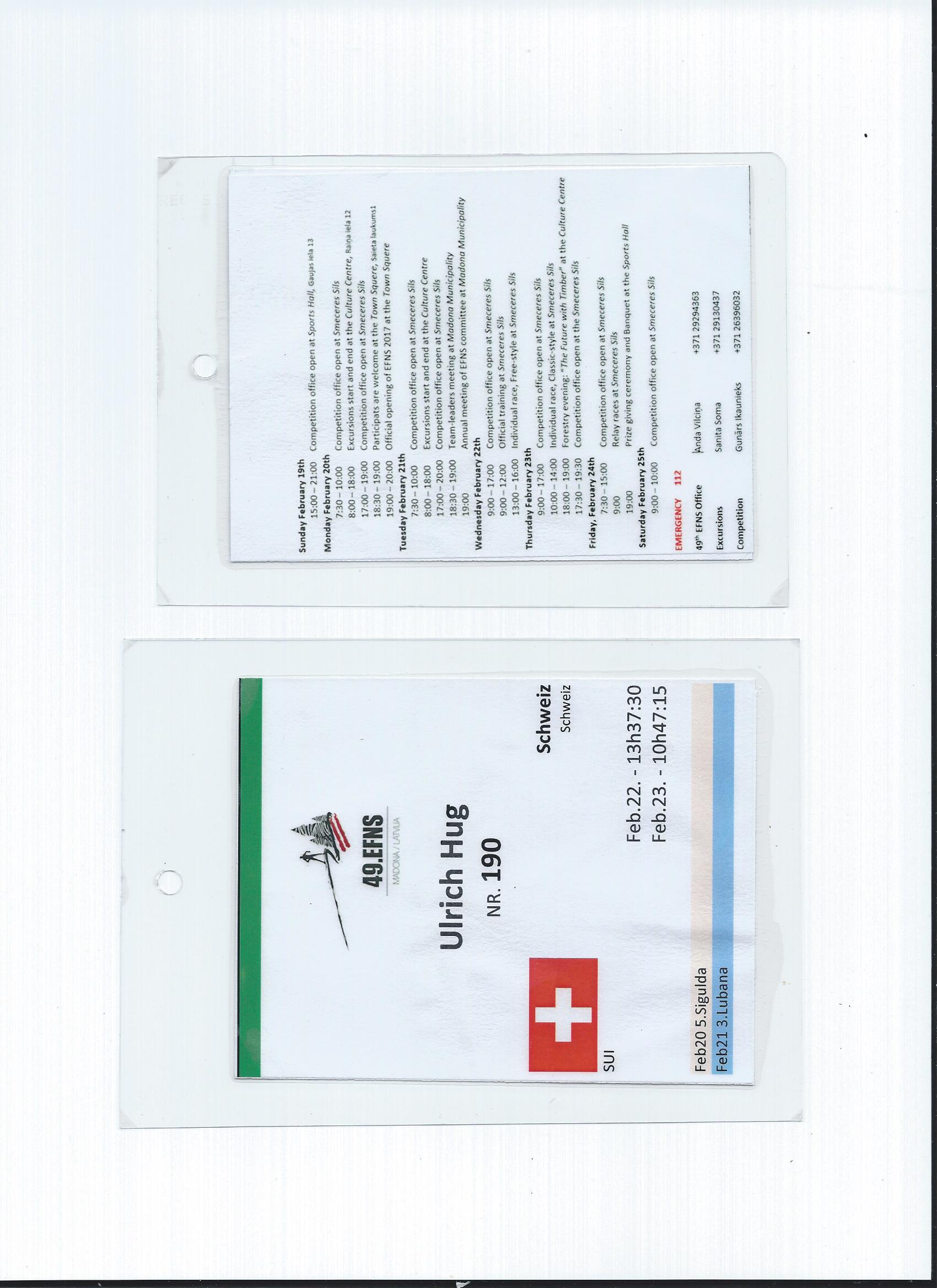 e*zuständig**Termin**1.Grundanforderungen an VeranstalterEin Veranstalter muss folgende Grundvoraussetzungen erfüllen:Schneesicherheit (wenn möglich mit Naturschnee, wenn nötig auch mit Kunstschnee)Für Wettkämpfe und Exkursionen touristisch attraktive Region Motivierte Trägerschaft, gebildet aus Vereinen der Forst- und Holzbranche (Federführung), Forstdienst, Sportverein/en und Tourismusorganisation/enOrganisationskomitee zusammengesetzt aus Vertretern Genügend geeignete und erfahrene Mitwirkende (OK-Mitglieder, Marketing, Streckenführung, Markierung, Zeitmessung, Schiesswesen, Sicherheit, Sanität, Informations- und Wettkampfbüro, mehrsprachiger Speaker, Streckenposten, Schießstandbetreuung, Fachpersonen für Exkursionsleitung und Fachabend etc.)Erfahrung mit vergleichbaren VeranstaltungenInfrastrukturen (der Sportordnung entsprechende Loipen und Schiessanlage, genügend Übernachtungsmöglichkeiten, gute Erreichbarkeit mit öffentlichen und privaten Verkehrsmitteln, geeignete Durchführungsorte für Eröffnungsfeier, Fachabend und Abschlussabend, geeignetes Informations- und Wettkampfbüro, kleine Verschiebungsdistanzen und geeignetes Transportsystem innerhalb des Durchführungsortes)Gesicherte Finanzierung über Sponsoring, staatliche Förderbeiträge und Teilnehmergebühren.2.RahmenorganisationKontaktaufnahme durch Initianten mit Verwaltung, Politik, Gemeinde, Verbänden, Vereinen etc. zwecks Bildung einer Trägerschaft und Unterstützung der EFNSTrägerschaft bestimmen (forstliche Organisationen wie Forstverwaltungen, Forstbetriebe, Forstfakultäten, Waldbesitzerorganisationen etc. sowie Organisationen der Holzbranche unter Mitwirkung von Tourismus- und Sportorganisationen).Bewerbung bis , ca. 3 ½ Jahre vor dem Durchführungstermin, an den EFNS-Präsidenten (Bewerbungsschreiben zusammen mit ausgefülltem Formular „Erklärung des Bewerbers“)Präsentation der Bewerbung mit anschliessender Vergabe an der Komitee-Sitzung 3 Jahre vor DurchführungsterminGründung eines Organisationskomitees ( ), mindestens 1-2 Jahre vor Ausrichtungsjahr, mit Vertretern aus örtlicher Forstverwaltung, forstl. Organisationen, örtl. Sportvereinen, politischer Gemeinde, touristischen Organisationen, Kurverwaltung, Verantwortliche für Zeitnahme, Auswertung, Strecke, Schießstand, Finanzen und RahmenprogrammSchirmherrschaft (Patronat) bestellenBriefvorlage erarbeiten (Layout)Vorbereitung und Durchführung der Herbst unter rechtzeitigem Einbezug des IK-Vorstands (vgl. Ziffer 14).Zeitplan/Programmablauf (: Pflicht-Vorlage zur Herbst im Vorjahr der Austragung).  programm Das Programm sollte nach Möglichkeit eine weitere überregional bedeutsame Langlaufsportveranstaltung () einbeziehen.Ausschreibung ( ; Deutsch und Englisch; vgl. aktuelle Ausschreibung als MUSTER unter http://www.efns.eu):
Im Vorjahr des EFNS-Anlasses  Ausschreibungsentwurf rechtzeitig vor der Herbst dem Vorstand und an der Herbst vor (inkl. Fahrplan für lokale Transportmittel, Empfehlung zum Abschluss einer Reiserücktrittsversicherung, Hinweis auf Haftungsausschluss analog Textvorschlag im ANHANG 1). Zur Förderung der Attraktivität soll in der Ausschreibung erwähnt werden, dass auch nur Teile des Programms gebucht werden können (z.B. sportliches Kurzprogramm) und dass die EFNS für Lehrlinge und Studenten eine sinnvolle Ergänzung zur beruflichen Ausbildung bilden. Pro Mannschaft sollten, wenn möglich, auch günstige Unterkünfte angeboten werden.Kosten- und Finanzierungsplan (§5 GO: Pflicht-Vorlage zur Herbst)Personalplan: Bereichsleiter festlegen für Unterbringung, Rahmenprogramm, Wettkämpfe, Finanzen Detailplanung mit konkretem PersonalbedarfSpesenregelung für OK-Mitglieder und HelferMeldetermin / Zahlungstermin festlegen (3-Wochenregelung beachten)Das offizielle EFNS-Logo mit Hauptsponsorzusatz (im Moment Hauptsponsor STIHL) bei allen Schriftstücken und im Mailverkehr verwendenSponsoringpaket einsetzenGrußworte Forstdienst/Gemeinde/Verband für EröffnungsfeierGeschäftsstelle (inkl. Informationsbüro): Festlegung des Sitzes der Geschäftsstelle (vor und während der Wettkampfwoche)Personelle und technische Ausstattung (Tel., Fax, Internet, Kopierer, Büromaterial)Signalisation (Informations- und Wettkampfbüro, Eröffnungs- und Abschlussfeier, Wettkampfgelände, Abfahrtsorte für Exkursionen und Transfers)Offizielle Sprachen: Deutsch, Englisch und jeweilige LandesspracheWettkampf (Wettkampfbüro, Wettkampfmodus, Streckenplan, Streckenprofil)Rahmenprogramm (ganz- und halbtägige Exkursionsangebote, Thema und Referent Vortragsabend, Programm des Abschlussabends)Kostenermittlung inkl. SonderabgabenBankverbindung: Einrichtung eines EFNS-Kontos (zusätzliches Spendenkonto sinnvoll)Nachweis einer Haftpflichtversicherung für Veranstalter ( )Unfallversicherung für HelferPräsente/Unterlagen für Teilnehmer/innen (Abgabe in umweltfreundlichen Taschen zu Beginn des Anlasses)Wettkämpfer/innen: Teilnehmerplakette gem. Ziffer 1 Geschenk wie Maskottchen, Skisack, kleiner Rucksack, Langlaufmütze, T-Shirt etc.) Startnummern für EinzelläufeAlle Teilnehmer/innen (inkl. Begleitpersonen):Plastifizierte Akkreditierungskarte zum Umhängen (mit ; vgl. ANHANG 4)regionale Landkarteaktualisierte Teilnehmer-Informationen (Rahmenprogramm, Wettkampf)Teilnehmer aus Nicht-Schengen-Staaten (z.B. Belarus) benötigen in der Regel eine rechtzeitige offizielle, schriftliche Einladung des Veranstalters zur Herbst und zum Wettkampf, damit die Visa korrekt beantragt werden können.3.Finanzierung (ohne Sponsoring)Hinweise:Ohne Sponsoring ist für die Trägerschaft mit ungedeckten Restkosten zwischen 30‘000 und 100‘000 € zu rechnen.Die Einnahmen aus den Übernachtungen dürften mindestens gut 200‘000 € betragen (600 Teilnehmer à 6 Übernachtungen mit Halbpension à 60 €).Startgeldhöhe festlegen ( : Verein entscheidet über die Höhe). Startgeld:Erwachsene : Ein Start 33 €, zwei Starts 38 €, dritter Start gratisMitreisende Partner und Jugendliche 20 €gratisGrundgebühr Teilnehmer und Begleit festlegen ( 10 €, Kinder gratis)Gebühren für Rahmenprogramm festlegen (Exkursionen: 10 – 50 €; Abschlußabend: mit Essen ca. 30 €, ohne Essen ca. €; Vergünstigungen für Kinder)Stornoregelung in Ausschreibung (keine Rückzahlungen von OK)Zuschüsse von Verwaltung und SponsorengelderZuschuss EFNS-Komitee nach Bedarf beantragen (z.B. für bedürftige Teilnehmer/innen)Sponsoren suchen getrennt für OK und IK (Einsatz des EFNS-Sponsorenpakets)Max. 3 Hauptsponsoren des IK (Fachsponsoren aus Forstmaschinen- und Holzindustrie mit einem jährlichen Sponsorenbetrag von total mind. 5'000€.Sponsoren des OK: Fachsponsoren wie oben, örtliche Sponsoren (Banken, Firmen, Sportartikel-Hersteller, Private etc.), wobei die Sponsoren des OK die Hauptsponsoren des IK nicht konkurrenzieren dürfen. Das OK soll sein Sponsoring mit jenem des IK koordinieren.Geldspenden und Sachspenden, GutscheineGratisleistung (Personaleinsatz durch Forstdienst, Vereine, Verbände etc.)Überweisungsformulare und SpendenbescheinigungenDankschreiben an SponsorenWerbung für Sponsoren (Einladungsschreiben, Sponsorengästeklasse, Wettkampfort, Startnummer, Startliste, Ergebnisliste, Pressearbeit) Den Veranstaltern wird empfohlen, für Kinder, Schüler und  folgende Gebührenstruktur einzuhalten und in die Ausschreibung aufzunehmen:4.PressearbeitKoordination der Pressearbeit des OK mit jener des IKVeranstaltungshinweise in der RegionVorabinformationPlakatdruckAushang Lokal- und RegionalpresseFachpresseVerbändeVerwaltungRadioFernsehenMediensprecher: Medieninformationen vor, während und nach Abschluß der Wettkämpfe unter Verwendung des offiziellen EFNS-Logos mit Hauptsponsorzusatz (Download auf Web Site http://www.efns.eu).5.AbgabenabführungAn den Verein ist eine Einnahmebeteiligung in Höhe von aktuell 5 € pro eilnehmer, die im Veranstaltungsjahr der EFNS das . Lebensjahr vollende, abzuführen. Falls es die Haushaltslage erfordert,  die Abgabe des OK an den Verein 5 € erhöht werden.6.Anmeldung Auslosung der StartnummernDie Anmeldung erfolgt auf www.efns.eu mit dem Programm des IK EFNS, die Startnummerauslosung erfolgt mit dem Programm des OK.7.InformationsbüroSchnell erreichbare, zentrale LageTelefonnummer, Öffnungszeiten und Lage in der Ausschreibung und auf der plastifizierten TeilnehmerkarteAbgabe der Teilnehmerunterlagen (Teilnehmertasche) am AnreisetagGrundausstattung: Geeigneter Raum / Tische / Stühle / RegaleGeeignete EDV-Ausstattung mit Zugriff auf aktuelle Teilnehmer-GrunddateiTelefon / Fax-Gerät / Kopierer / InternetanschlußInformationstafel / Anschlagbrett / Fächer für MannschaftsführerPersonal für Bearbeitung von Nachmeldungen/Änderungen (inkl. Zahlstelle)Aushang der StartlistenÖffnungszeiten: Erste Öffnung einen Tag vor offiziellem Anreisetag, tägliche Mindest-Öffnungszeit von 3 Std.8.WettkampfbüroIm Start/ZielbereichTelefonnummer, Öffnungszeiten und Lage in der Ausschreibung und auf der plastifizierten TeilnehmerkarteGrundausstattung wie oben / geeignete EDV-Ausstattung (inkl. Internetanschluss), Telefon / Fax-Gerät / KopiererAushang der Startlisten und provisorischen Ergebnislisten im Start/ZielgeländeÖffnungszeiten: 1 Std. vor bis 1 Std. nach Wettkämpfen9.An-/Abreise sowie Transfers vor OrtTransfer von Flughafen / Bahnhof zum Unterkunftsort und zurück sicherstellenTransport von den Unterkünften zu den Veranstaltungsorten sicherstellen (z.B. Bus-Shuttledienst)Öffentliche Verkehrsmittel einplanen Kostenregelung (Pauschalbetrag für ganze Woche anstreben)10.UnterkunftOrganisation/Koordination durch örtliches Tourismusbüro oder ähnliches anstrebenAushandeln von EFNS-SonderpreisenAbgabe einer Unterkunftsliste mit Adressen und Preisen an der vorangehenden Vorstellung und Besichtigung anlässlich der Teilnehmer pro Mannschaft möglichst in derselben UnterkunftRaum für MannschaftsbesprechungenUnterkunftskategorien und Preise: Breitgefächertes Angebot, i.d.R. genügt Halb-Pension (Hotels, Pensionen, Gruppenunterkünfte, Ferienwohnungen, Privatunterkünfte, „EFNS-Family“ (B&B), die folgende Anforderungen erfüllen:gut mit ÖV erreichbarzentral gelegen (kurze Verschiebungszeiten)genügend Parkplätzegenügend grosser Ski-/WachsraumMassenlager bis Vierstern-HotelPreisanforderung (Halbpension und Doppelzimmer): 
30 – 100 € pro Person (Einheitspreise pro Unterkunft)Vorreservierung einer Mindest-Bettenzahl für alle Teilnehmer/innen durch das OK (gültig bis zu einem bestimmten Zeitpunkt)Vorreservation/Reservation i.d.R. durch die Mannschaftsführer direkt beim Unterkunftsanbieter mit gleichzeitiger Meldung an die Koordinationsstelle (z.B. Tourismusbüro)Unterkunfts-Bestätigung nach verbindlicher Anmeldung an Teilnehmer bzw. MannschaftsführerBezahlung: Vorauszahlung oder Zahlung vor Ort (i.d.R. direkt im Quartier)Transferdienst zu den Abfahrtsorten der Exkursionen / Anlässe / Wettkampforte je nach Erfordernis11.Training und Wettkämpfe:Spezielles Schiesstraining für Anfänger an 3 Schießständen.Genügend Munition für Training (2 x 5 Schuss pro Läufer/in plus Reserve für Anfängerschulung) und Wettkampf (5 Schuss pro Läufer/in und Einzelwettkampf). Kontrolle der Trainingsschüsse durch Ablochen auf Teilnehmerkarte.Spezielles Anmeldeformular für die StaffelläufeEinrichten einer Börse für überzählige Staffelläufer/innenStartnummern Einzelläufe (Veranstalter) / Staffellauf (Verein): Einzellauf-Nummern (aus Papier oder Stoff; mit Schriftzügen der lokalen Sponsoren) werden für jede Veranstaltung durch das lokale OK neu gemacht. Die Staffelnummern gehören dem IK und müssen nach dem Rennen wieder abgegeben werden. Die Nummern für Klassisch und Skating sollten wegen Verwechslungsgefahr unterschiedliche Farben aufweisen, z.B. schwarz und blau.Startliste Einzellauf Klassisch und Skating / StaffellaufErgebnislisten Einzelläufe / Staffellauf (provisorische Ergebnislisten gut überprüfen und im Start/Zielgelände gut sichtbar aufhängen)Räumlichkeit für MannschaftsführersitzungMannschaftshäuschen oder gemeinsames Zelt in Startnähe (inkl. Wachsgelegenheit mit mehreren Stromanschlüssen)Parkflächen (Schneeräumung)Wachs-Service (Firma)Transportfahrzeuge (Helfer und Material)WettkampfanlagenUnterstützungspersonalStadionsprecher, sachkundig und Kenner der EFNS-Szene, mehrsprachigZeitmessung und Auswertung nur durch erfahrene Teams.Zeitmessung doppeltToilettenDuschgelegenheitVerpflegungsstellen für Wettkämpfer, Unterstützungspersonal, ZuschauerBiathlonewehre sichere , Einschießen ReinigungHilfsorganisation (Notfalldienst Sanitäter oder Bergwacht)Anschliessend an die Staffelläufe Raum und Zeit für Kontakte unter den Teilnehmer/innen (Fest der Nationen).Siegerehrungen siehe Ziffer 13.12.Exkursionen/WorkshopsFachexkursionen oder -workshops (Schwerpunkt auf landes- und regionaltypische forstliche Themen legen)Touristische / kulturelle Aktivitäten einbauenmindestens eine Skiwanderung einplanen (Langlauf, Schneeschuhwandern, Tourengehen)mindestens eine preisgünstige Aktivität anbieten (ca. 10 €)Exkursionen/Workshops zusammen mit den anderen gebuchten Leistungen auf der Teilnehmerkarte festhaltenTransportmittel:Angebote einholen / Auftragsvergabe / AbsageEinsatz von Mannschaftsbussen (gegen angemessene Entschädigung) einplanenAbfahrtsort:Personal zum Einweisen der ExkursionsbusseParkmöglichkeit für TeilnehmerBusstellplätze, BusbeschilderungFahrtroute (Brückenhöhe etc., Schneeräumung, Wendemöglichkeit, Rundkurs ...)Anzahl/Dauer: Am 1. nd 2. Exkursionstag je ca. 5 Exkursionen zu 4 – 8 Std., Abfahrts- / Rückkunftszeit angeben (Rückkehr spätestens 17.00 Uhr; mind. 2 halbtägige Exkursionen:Mehrsprachig je nach Nationalität der TeilnehmerGrundlageninformation über örtliche ForstverwaltungAllgemeine Informationen über Fahrtstrecke, Region und LandschaftFachliche Kurzinformation über ExkursionsobjekteExkursionsbegleiter (ein ortskundiger je Exkursionsgruppe):ehrsprachig (Englisch, Deutsch, evtl. Französisch oder andere Sprachen)Teilnehmer auf bestimmte Busse konzentrierenTeilnehmer-Checkliste je Exkursion evtl. MegaphonMittagessen:Regionale Spezialitäten anbieten, möglichst eine Exkursion mit Verpflegung am offenen Wald-GrillfeuerKosten für Essen und Getränke minimieren, gezielte Sponsorensuche für komplette Exkursion anstreben.13.Übrige RahmenveranstaltungenStehempfang anlässlich Wettkämpfen organisieren (VIPs, Sponsoren etc.)Läufertreff nahe Wettkampfbüro organisieren (empfohlen)Tragbare Fahnen und/oder Schilder der teilnehmenden Nationen für Eröffnungs- und Schlussfeier.EröffnungsfeierPlanung Programmablauf / ChecklisteEFNS-Fahne, Fahne Gastgeberland, Fahnen der teilnehmenden NationenFahnenstangen mit Fahnen der teilnehmenden NationenPodest für Sprecher / AbsperrungenLautsprecheranlageEinmarsch/Kurzvorstellung aller teilnehmenden NationenMusikalische / kulturelle UmrahmungEinladung von Ehrengästen, Sponsoren und PresseVortragsabend (Inhalt in erster Linie forst- und holzwirtschaftlich, aber auch touristisch, sportlich und kulturell; mit Vertreter/innen aus Forst- und Holzwirtschaft, Tourismus und Kultur)Referentensuche und ThemenwahlOrtswahl, TerminwahlTechnische Hilfsmittel für VortragendenLautsprecher-Anlage, KopfhörerMehrsprachige VortragsunterlagenDolmetscher/Simultanübersetzer (Diskussion)Möglichkeit zur Präsentation künftiger BewerberBereitstellen von Verkaufsständen für Anbieter von Outdoorbekleidung, Jagdausrüster, Sportartikelfirmen gegen Gebühr. Für Sponsoren gilt der Sponsorvertrag.Kombination mit bedeutender Langlaufveranstaltung von Dritten (Volkslauf) vor oder nach der EFNS-Woche ( )Siegerehrungen:In der Regel sämtliche Siegerehrungen am Abschlussabend, Siegerehrung für Einzelläufe evtl. direkt nach den Läufen, mind. auf Deutsch und Englisch.Rangverkündigung: Die ersten 6 Männer und Frauen derselben Alterskategorie gemeinsam auf der Bühne auszeichnen (je die ersten 3 auf dem Podest); mit musikalischer Begleitung.Ehren- und Sachpreise ( ): Urkunde und Sachpreis für erste 6 Läufer/innen pro Kategorie. Wünschenswert sind Sonderpreise für die Tagesschnellsten. Sachpreise können auch unter den Teilnehmern verlost werden.Moderator/innen bestimmenFahne GastgeberlandFahnen der teilnehmenden NationenLautsprecheranlageSiegerpodest mit Präsentationsfläche für Sponsoren auf der RückwandEinbezug von Sponsoren und Ehrengästen in die Siegerehrung (u.a. Präsentation des Hauptsponsors)Musikalische / kulturelle Umrahmung (Jagdhornbläser, Volkstanz etc.) SportprominenzAbschlussabend mit vorgängiger SiegerehrungVeranstaltungslokal (Halle/Saal/Zelt) für 800-1000 TeilnehmerEinladung von EhrengästenPersonal für Auf- und Abbau, HausmeisterSiegerehrungAbschlussansprachen (OK-, EFNS-Präsident)EFNS-Fahnen-Übergabe Abendessen in den Unterkünften Personal Bewirtung (Verein)DekorationMusikalisches / kulturelles BeiprogrammTanzmusik/TanzTombola mit SachpreisenEintrittskartenKontrollpersonalErforderliche Genehmigungen einholenSaalmiete / ZeltmieteFahrdienste zu UnterkunftsortenHallenreinigung14.HerbstEinladung auf Deutsch und Englisch gemäss Textvorschlag in ANHANG 2 erstellen und über den Kommunikationsverantwortlichen des IK an die Mannschaftsführer versenden. Nötige Angaben:Zeitpunkt: I.d.R. Ende September (Freitag bis Sonntag). Programm: Vorstandssitzung und Abendessen mit anschliessender BesichtigungAbendprogramm Heimreise Besammlungs- und Übernachtungsort (mit Anreiseplan)Kosten für Sitzungsteilnehmer/innen (Halbpension)Beitrag des IK an die Reisekosten der Mannschaftsführer/innen und Vorstandsmitglieder (im Moment pauschal je 200 € pro Person, je 100 € für Reise und Übernachtung/Verpflegung)Leistungen des Veranstalters zu Gunsten der Teilnehmer/innen (z.B. während Besichtigungsprogramm am Samstag Transporte, Kaffeepause, Mittagessen und touristische Attraktion sowie während Abendessen Getränke und Kulturprogramm)evtl. Programm für Begleitpersonen (abhängig von Anzahl Begleitpersonen)Anmeldetermin und -stelleOK. vorher15.Mannschaftsführersitzung und von Std. ( )MF-Sitzung: Leitung durch den OK-Chef, Präsentation der Wettkampfressortchefs, Bildung der Wettkampf-Jury, Abgabe einer schriftlichen Kurzfassung der präsentierten Informationen (2.3 ) im Anschluss an die MF-Sitzung: Leitung durch den EFNS-PräsidentenTermin festlegenOrt festlegen (Wichtig: Kurze Anreise- bzw. Anmarschwege)Raumgröße (mind. 50 Sitzplätze, Mitgliederversammlung: + 5 Sitzplätze für Gäste des Folgeveranstalters)Kleine VerpflegungTechnik (Tageslichtprojektor, Leinwand, Video je nach Erfordernis)Erstellung der Einladung auf Deutsch und Englisch durch IK zusammen mit OK gemäss Textvorschlag in ANHANG 3Versand der Einladung durch den Kommunikationsverantwortlichen des IKIK
Komm. IK4 W. vorher16.VorstandssitzungenErstellung und Versand der Einladung durch Geschäftsführer in Absprache mit Präsident IK.vor .Gesch.-führer IK4 W. vorher17.Interner Abschluß durch VeranstalterAbschließender Erfahrungsaustausch und Erfahrungsbericht nach Vorlage des TD-BerichtesSchlussabrechnung mit Mehrfertigung an den Vorstand des VereinsHelferAbschlußfest (wichtig).